Objednací listč. 50/24/7 Předmět objednávky 	Množství	Předpokl. cena Kč 	Celkem (bez DPH): 	206 221,00 Kč   Popis objednávky:Jedná se o provedení instalatérské a topenářské práce na vybudování veřejného WC v objektu č. p. 1415, Ostrov. Součástí objednávky je rozpočet viz příloha. Termín realizace 04 - 06. 2024Cena díla bez DPH je 206.221 Kč + aktuální sazba DPHjedná se o tyto instalatérské práce:- provedení nových rozvodů vodovodu, kanalizace, topení- montáž nových zařizovacích předmětů (wc, umyvadla, zrcadla, dávkovače mýdel, zásobníky na papírové ručníky, zrcadla a montáž radiátorů)Termín dodání:  04 – 06. 2024Bankovní spojení: ČSOB, a.s., č.ú.: 182050112/0300	IČ: 00251810	DIČ: CZ00251810Upozornění: 	Dodavatel je oprávněn vystavit fakturu až po řádném dokončení a předání díla.	Na faktuře uveďte číslo naší objednávky. Kopii objednávky vraťte s fakturou na adresu: Městský úřad Strakonice, Velké náměstí 2, 386 01 Strakonice, případně na e-mailovou adresu posta@mu-st.cz.Schválil:	Ing. Jana Narovcová	vedoucí odboruSprávce rozpočtu: 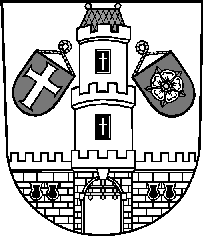 Město StrakoniceMěsto StrakoniceMěstský úřad StrakoniceOdbor majetkovýVelké náměstí 2386 01 StrakoniceVyřizuje:Dušan KučeraTelefon:383700324E-mail:dusan.kucera@mu-st.czDatum: 1. 3. 2024Dodavatel:VODOINSTALATÉRSTVÍ HROMEK, s.r.o.5. května 15386 01  StrakoniceIČ: 28092929 , DIČ: CZ28092929Instalaterské práce - vybudování WC v objektu č. p. 1415, Ostrov206 221,00